https://ijrcm.org.in/article_info.php?article_id=8540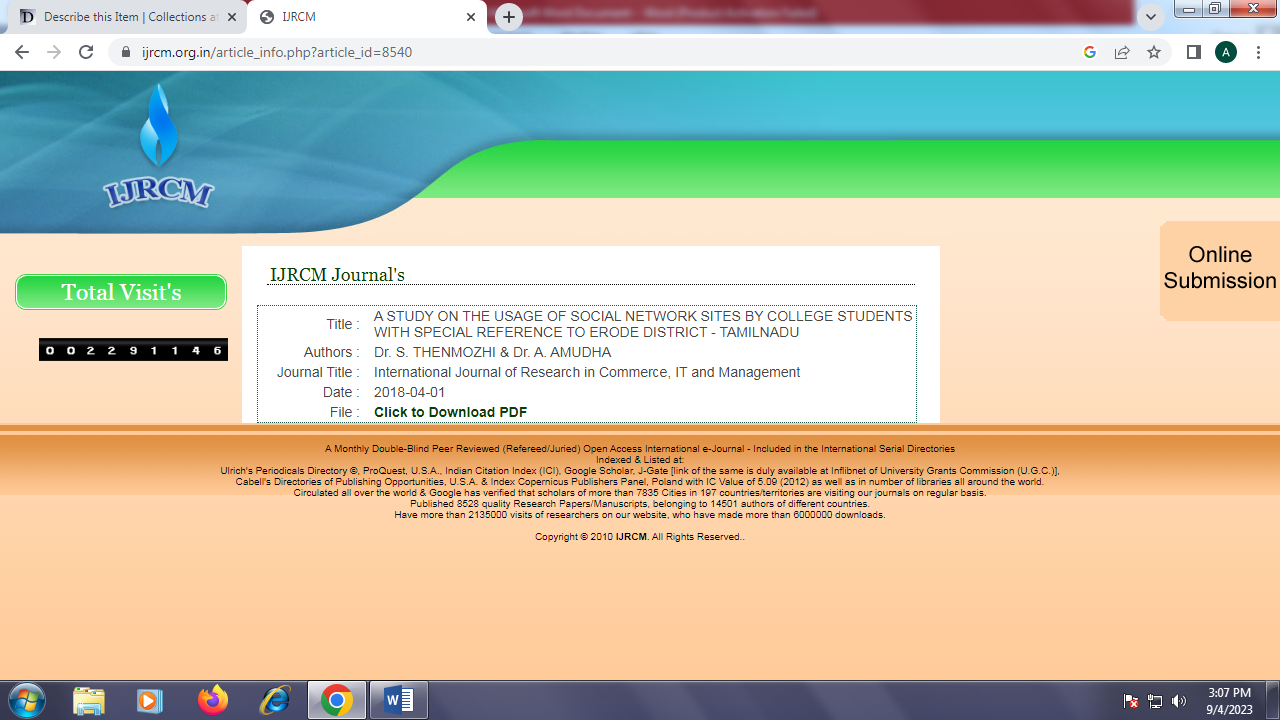 